Jacket and Blanket Project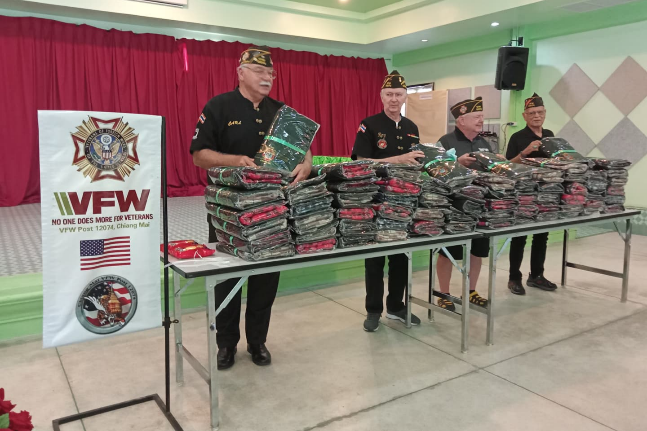 When:	4 November, 1000 hoursWhere:	Wat Buppharam (Wat Mee Kong Bok)	Moo 2, Tambon San Klang, Amphoe San Pa Tong, Chiang Mai, 50120	https://goo.gl/maps/jY9PZNGePu7jgVsg6Schedule1000 hours	Thai War Veterans sign-in1030 hours	Commander, Thai War Veteran Office welcome address		Local Official, welcome address		VFW Commander, welcome address		Distribute Jackets & Blankets		Thai War Veterans “Thank You” and Photos 1130 hours	Closing